УтверждаюДиректор ППМС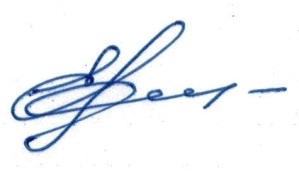 центра Пензенской области________________________Е.В. Коломенцева«_4_»__сентября__2018 г.П О Л О Ж Е Н И Ео проведении областной акции«Расскажи летнюю историю Детскому телефону доверия»1. Общие положения.1.1. Настоящее положение об областной акции «Расскажи летнюю историю Детскому телефону доверия» (далее - Акция) определяет порядок организации и проведения Акции, состав участников и подведение итогов.1.2. Акция проводится по инициативе Государственного бюджетного учреждения Пензенской области «Центр психолого-педагогической, медицинской и социальной помощи Пензенской области» (ППМС центр Пензенской области) при поддержке Министерства образования Пензенской области и Комиссии по делам несовершеннолетних и защите их прав Пензенской области.1.3. Акция проводится в рамках проведения в 2018-2019 учебном году
в образовательных организациях Пензенской области Дня правовой помощи детям – 20 ноября 2018 года.2. Цели и задачи Акции.2.1. Акция проводится в целях формирования у детей сознательного отношения к личной психологической безопасности, защиты собственных прав и интересов.2.2. Задачи Акции:- повышение осведомленности детей, подростков и их родителей
о деятельности службы детского телефона доверия с единым общероссийским номером 8-800-2000-122;- повышение уровня доверия к Детскому телефону доверия как услуге экстренной психологической помощи;- содействие развитию жизнестойкости детей и подростков.3. Участники Акции.3.1. В Акции могут принять участие дети и подростки, обучающиеся
в образовательных организациях Пензенской области. Возраст участников
не старше 18 лет.4. Требования к оформлению работ.Участники Акции представляют в организационный комитет письменную работу, состоящую из титульного листа и рассказа. На титульном листе необходимо указать: фамилию, имя, отчество автора, дату рождения, город/район, образовательное учреждение (полное название), контактный телефон (сотовый).В рассказе, автор описывает реальные примеры того, как ему или его знакомым удалось справиться с трудными ситуациями, возникшими
в период летних каникул.Рассказ не должен содержать персональных данных автора или его знакомых (имя, место проживания, название школы и т.д.). В конце текста можно указать псевдоним автора, который будет использован в случае публикации.Повествование может содержать рассуждения о возможности обращения в службу детского телефона доверия и важности психологической помощи в сложных ситуациях.Повествование ведется от первого или третьего лица.Работа должна быть написана самостоятельно. Объём рассказа должен быть не менее 2-х страниц формата А4, шрифт Times New Roman, кегль 14, интервал 1,5 строки.Работа может сопровождаться иллюстрациями.Работы, присланные для участия в Акции, не рецензируются
и не возвращаются.Родители (или законные представители) участников Акции дают согласие на использование их персональных данных и публикацию работы бесплатно в любых печатных, Интернет-ресурсах, в том числе с целью рекламы Детского телефона доверия.Отправка работ является подтверждением, что участник ознакомлен с Положением об Акции и согласен с порядком и условиями
его проведения.5. Порядок организации и проведения Акции.5.1. Акция проводится с 5 сентября по 20 ноября 2018 г.5.2. Работы принимаются Организационным комитетом Акции
по адресу: г. Пенза, ул. Тимирязева, д. 125 с 10 сентября по 9 ноября 2018 г. или по электронному адресу oblcentr.prof@mail.ru5.3. Рассказы, присланные после даты, указанной в п. 5.2.,
не рассматриваются и к участию в Акции не допускаются.5.4. Итоги Акции подводит Организационный комитет
до 20 ноября 2018 г.5.5. При подведении итогов Акции Организационный комитет учитывает:- соответствие работы требованиям Акции;- творческий подход к выполнению работы.5.6. Информация о результатах Акции будет размещена на сайте Государственного бюджетного учреждения Пензенской области «Центр психолого-педагогической, медицинской и социальной помощи Пензенской области» (ППМС центр Пензенской области) ppms.edu-penza.ru5.7. Организационный комитет Конкурса оставляет за собой право определения и выбора формы поощрения участников Акции.Приложениек Положению о проведении областной акции «Расскажи летнюю историю Детскому телефону доверия»СОСТАВ Организационного комитетаакции «Расскажи летнюю историю Детскому телефону доверия»БабкинОлег Александрович- ответственный секретарь КДН и ЗП Пензенской области (председатель)ДанилинаНаталья Павловна- заместитель начальника Управления воспитания, дополнительного образования и защиты прав детей Министерства образования Пензенской областиКоломенцеваЕлена Викторовна- директор ППМС центра Пензенской области Гаврюшина Мария Петровна- председатель ПООООБФ «Российский Детский Фонд»КоноваловаОльга Владимировна- начальник отдела ППМС центра Пензенской областиДырдоваОльга Сергеевна- педагог-психолог ППМС центра Пензенской области (секретарь)